МБОУ Рождественская СОШ Методический месячник «Перекрестки наук-2013» Интегрированный урок географии и ИЗО«Народные промыслы Центральной России»учитель географии первой категории Сафонова Е.В. учитель ИЗО первой категории Громова И.Ю.Тип урока: урок изучения нового материала.Место в общей теме: 4 урок по теме «Центральная Россия»Форма организации: урок - выставкаЦели:.Познакомить обучающихся с географией народных промыслов Центральной России, их историей, особенностями технологии и художественной целостностью.Воспитывать умение видеть прекрасное в окружающем мире, чувствовать красоту слова.Развивать кругозор обучающихся и их творческие способности, умение публично выступать..Оборудование:.Карта Центральной России. Презентация промыслов..Образцы изделий народного промысла...Ход урока:Вступительное слово учителяРебята, сегодня вы являетесь участниками необычного урока. Его необычность состоит в том, что про водится он на стыке двух предметов  географии и ИЗО. Его проводят два учителя: учитель географии Сафонова Е.В. и учитель ИЗО  Громова И.Ю.Этап урока и ЦОРы для урокаДеятельность учителя географииДеятельность  учителя  ИЗОДеятельность  учителя  ИЗОДеятельность обучающихся1 этапАктуализации знанийЧто такое ремесло? Ремесло - это мелкое производство готовых изделий, где основу составляет ручной труд. Что такое народные промыслы? Народные художественные промыслы одна из форм народного художественного творчества, производство фольклорных художественных изделий.Что такое ремесло? Ремесло - это мелкое производство готовых изделий, где основу составляет ручной труд. Что такое народные промыслы? Народные художественные промыслы одна из форм народного художественного творчества, производство фольклорных художественных изделий.Записывают определение в тетрадьhttp://files.school-collection.edu.ru/dlrstore/66772fdb-9075-494c-838e-bf746d4db9ae/030.swf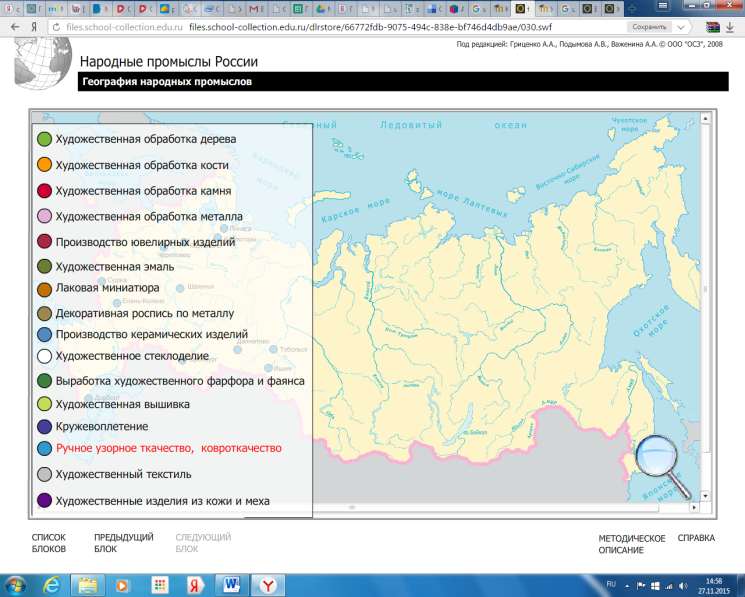 Каковы причины возникновения народных помыслов?-природные условия (почвы, климат) способны давать относительно небогатые урожаи - наличие сырья (дерево, глина, береста);- свободное время зимой;- соседство ярмарок, рынков сбыта;- творчество русского народа;Сегодняшний урок пройдет в форме выставки - ярмарки, где будут представлены основные народные промыслы.А информацию вы будете фиксировать в таблице-название- география- худ. особенностив процессе беседы формулируют и записывают причины возникновения промыслов2 этапУсвоение новых знанийhttp://files.school-collection.edu.ru/dlrstore/7ae39014-0a01-0180-0184-be29c72b8103/%5BNS-TECH_2-19%5D_%5BIM_156%5D.swf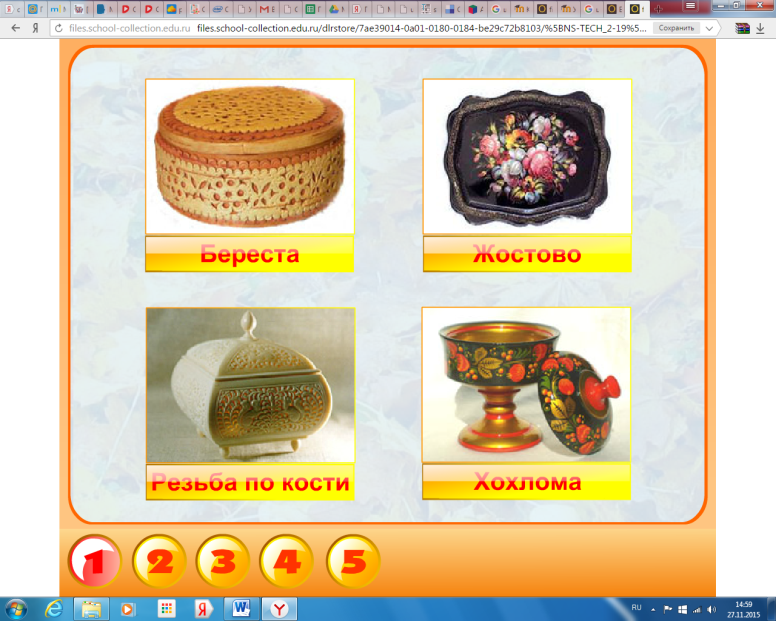 Акцентирует внимание на географию размещения на географической картеАкцентирует внимание на художественные особенностиАкцентирует внимание на художественные особенностиВыступление обучающихся о народных промыслах Презентации и рассказ сЭкспонатов представленной выставки  Заполняют таблицу в тетради3 этап Первичное закреплениеРассмотрим принципы росписиhttp://files.school-collection.edu.ru/dlrstore/0000065a-1000-4ddd-190b-60004753f9a2/gzhel_6.swfhttp://files.school-collection.edu.ru/dlrstore/000000d1-1000-4ddd-99c6-140046975d37/i011_06_01.swf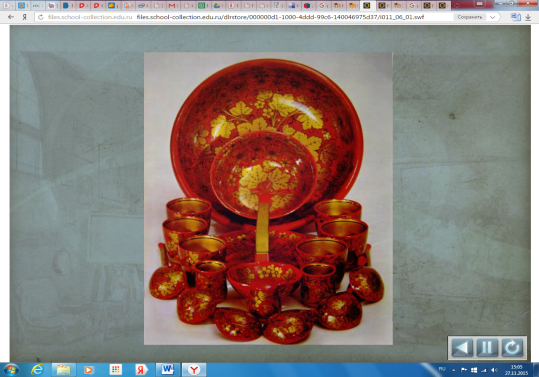 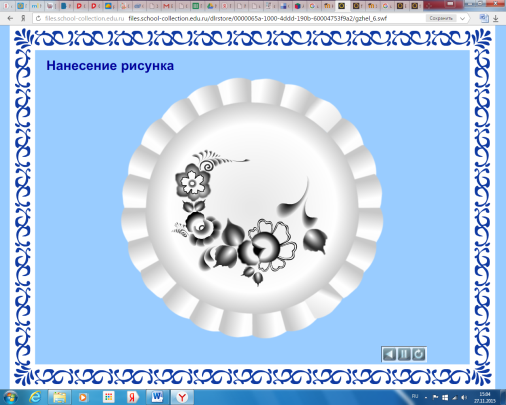 http://files.school-collection.edu.ru/dlrstore/00000659-1000-4ddd-5cfb-3e004753f868/podnos--okonchatelnyj_variant_3.swf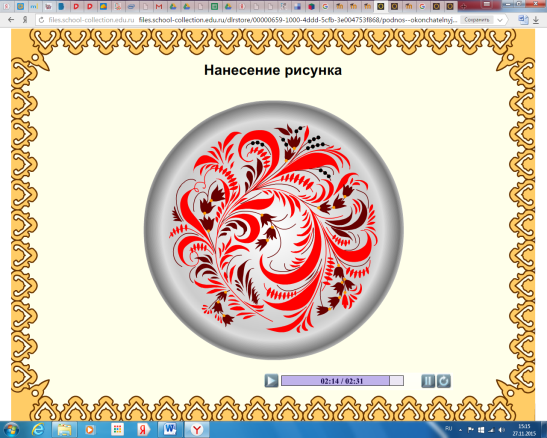 Почему народные промыслы распространены в ЦЭРе и Волго- Вятском районах и отсутствуют в ЦЧР 'Почему столь богатое многообразие красок, форм, оттенков присутствует в народных  промыслах Центр. России?http://files.school-collection.edu.ru/dlrstore/7ae3907d-0a01-0180-005c-e0fea792372e/%5BNS-TECH_2-19%5D_%5BIG_159%5D.swf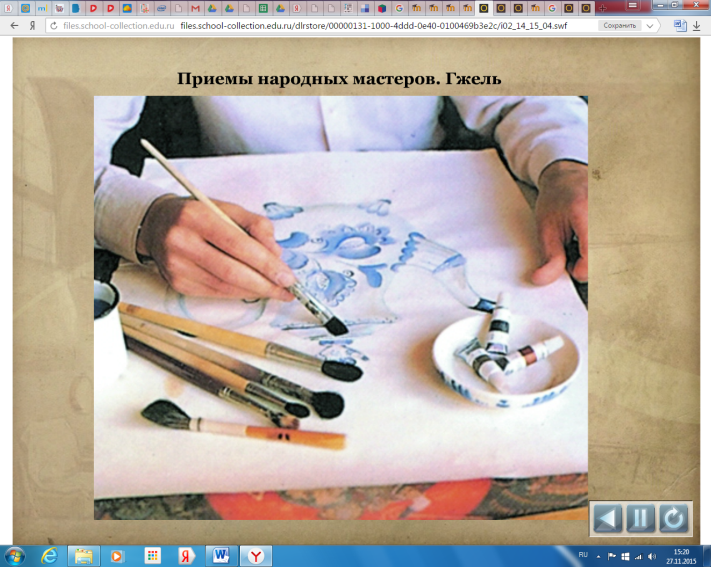 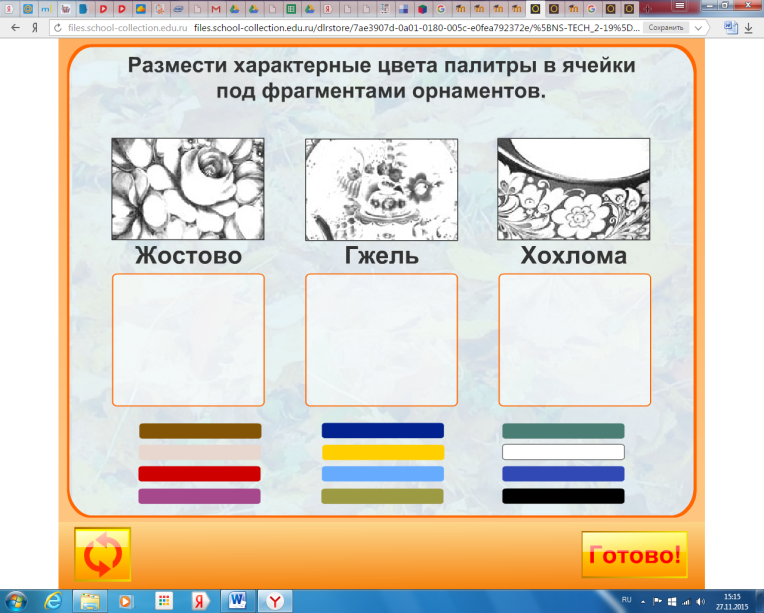 Почему столь богатое многообразие красок, форм, оттенков присутствует в народных  промыслах Центр. России?http://files.school-collection.edu.ru/dlrstore/7ae3907d-0a01-0180-005c-e0fea792372e/%5BNS-TECH_2-19%5D_%5BIG_159%5D.swfОтветы обучающихсяНародный промысел ГЖЕЛЬ  презентация  ХОХЛОМА презентация ТОРЖОКСКОЕ ЗОЛОТОЕ ШИТЬЁ презентация4 этап  РЕФЛЕКСИЯНужны ли сейчас народные промыслы? Красота всегда приносит людям радость. Народ веками отбирал в природе совершенные формы, радостные сочетания цветов, удивляя и радуя своей изобретательностыо и вкусом. Народное искусство современно и любимо народом.Великая святая Русь навек моё ОтечествоЯ - россиянин, русский. Тем горжусь, И не хочу другого я наследия!Нужны ли сейчас народные промыслы? Красота всегда приносит людям радость. Народ веками отбирал в природе совершенные формы, радостные сочетания цветов, удивляя и радуя своей изобретательностыо и вкусом. Народное искусство современно и любимо народом.Великая святая Русь навек моё ОтечествоЯ - россиянин, русский. Тем горжусь, И не хочу другого я наследия!Нужны ли сейчас народные промыслы? Красота всегда приносит людям радость. Народ веками отбирал в природе совершенные формы, радостные сочетания цветов, удивляя и радуя своей изобретательностыо и вкусом. Народное искусство современно и любимо народом.Великая святая Русь навек моё ОтечествоЯ - россиянин, русский. Тем горжусь, И не хочу другого я наследия!5 этап Подведение итоговВыставление оценок. В чем сегодня проявился урок географии?Выставление оценок. В чем сегодня проявился урок географии?Выставление оценок. В чем сегодня ПРОЯВИЛСЯ урок ИЗО?Ответы обучающихся.Высказывание мнений.